РЕШЕНИЕот 28 декабря 2021 г.                                                                                     №  322с. Усть-НицинскоеОб утверждении стоимости услуг, оказываемых населению по МУП «Жилкомсервис» на 2022 годЗаслушав и обсудив информацию директора Муниципального унитарного предприятия «Жилкомсервис» В.А.Голякова об утверждении стоимости услуг, оказываемых населению по МУП «Жилкомсервис» на 2022 год, Дума Усть-Ницинского сельского поселенияРЕШИЛА: Утвердить стоимость услуг оказываемых населению по МУП «Жилкомсервис» на 2022 год (прилагается)Опубликовать настоящее решение в «Информационном вестнике Усть-Ницинского сельского поселения» и разместить на официальном сайте Усть-Ницинского сельского поселения в информационно-телекоммуникационной сети «Интернет»: www. www.усть-ницинское.рф.Контроль за исполнением данного решения возложить на комиссию по экономическим вопросам (Ишутин Н.А.).    Председатель Думы Усть-Ницинского                  Глава Усть-Ницинского   сельского поселения                                                 сельского поселения   ____________ Востриков Ю.И.                                 ___________ Лукин А.С.Приложение к решению Думы Усть-Ницинского сельского поселения от 28.12.2021г.  № 322Утверждаю:Директор МУП « Жилкомсервис» ____________В.А. ГоляковСтоимость, услуг оказываемых населению по МУП «Жилкомсервис»(без стоимости материалов) на 2022 год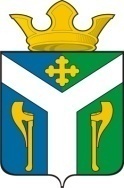 ДУМАУсть – Ницинского сельского поселенияСлободо – Туринского муниципального районаСвердловской области№п/пНаименование работЕд.изм.Стоимость (руб)Сантехнические работы1Демонтаж канализационных труб из чугунап.м.376,482Демонтаж старого водопроводап.м.301,083Демонтаж, монтаж крана (диаметр 15-32)шт.439,094Демонтаж, монтаж фильтра грубой очистки (металл)шт.627,335Демонтаж унитазашт.501,906Демонтаж стоякап.м.250,957Демонтаж канализационного тройника (чугун)шт.627,338Демонтаж ванны чугуннойшт.1003,709Демонтаж ванны стальной (акриловой)шт.690,0410Демонтаж, монтаж смесителяшт.752,8611Демонтаж, монтаж радиаторов отопления (чугунные)шт.1003,7012Демонтаж, монтаж водонагревателяшт.940,9913Монтаж унитазашт.1254,6614Монтаж смесителя (ванная)шт.602,2615Монтаж ванны чугуннойшт.От 2509,3116Монтаж водосчетчика (врезка)шт.638,1417Монтаж фильтрашт.338,7318Монтаж полипропилена d=15-40п.м.476,7419Штрабление стен под сантехникуп.м.664,9820 Замена вентеля со сгономшт.501,9021Установка водонагревателяшт.1254,6622Прокладка канализационных трубп.м.376,3823Установка крана шарового d=15-50 (метал)шт.638,1424Сварочные работычас1756,5625Устранение засоров канализации кухняшт.376,4026Устранение засоров унитазшт.690,0627Устранение засоров канализации ваннашт.501,9028Устранение засоров канализации основного стоякашт.От 1003,7029Врезка в трубу водопроводашт.638,1430Монтаж смесителя кухняшт.426,6131Монтаж крана водопроводашт.376,3732Монтаж водопровода полипропилен d=20п.м.250,9533Замена фильтра очистки воды (картриджа)шт.125,4234Ремонт радиаторачас376,38Электромонтаж 1Демонтаж светильниковшт.87,782Демонтаж электропроводкип.м.37,653Демонтаж розеток, выключателейшт.62,714Демонтаж электрощиташт.501,905Установка звонка с кнопкойшт.638,146Монтаж распределительной коробки шт.482,987Установка выключателейшт.244,668Установка розетокшт.244,669Устройство разводки 220В с заземлениемп.м.163,0710Установка сетевой розетки для электроплитшт.439,0911Штрабление стен под электропроводп.м.188,1412Просверливание чашек в стене кирпичнойшт.188,1413Установка подрозетникашт.63,8614Установка электросчетчикашт.564,6215Установка электрического щита в квартирешт.752,7516Замена автоматов электрозащитышт.313,6617Установка настенного светильникашт.439,1318Установка люстрышт.439,09